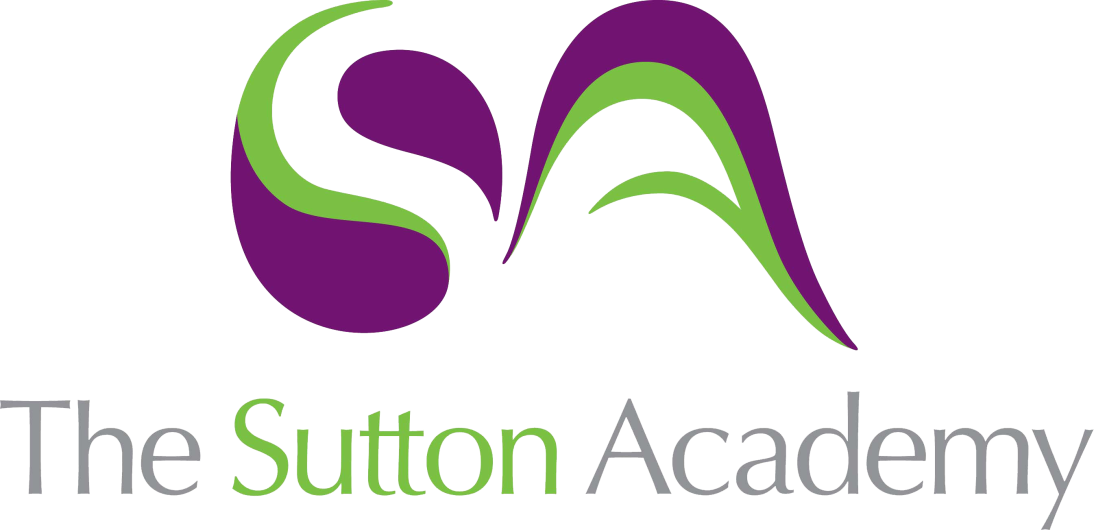 Knowledge Rich Curriculum Plan Year 11 Higher – Algebra 2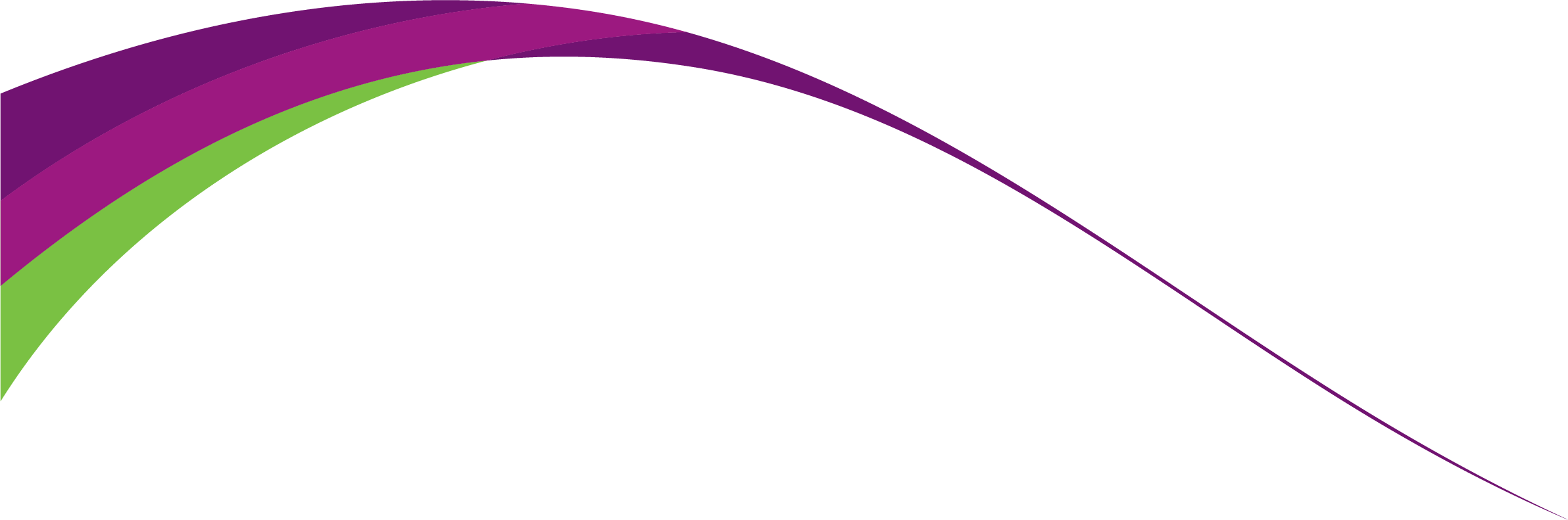 Lesson/Learning Sequence Intended Knowledge:Students will know that…Tiered Vocabulary Prior Knowledge:In order to know this students, need to already know that…Assessment To learn how to find the equation of a straight lineStudents will know how to find the equation of a given straight line and write it in the form y = mx + cStudents will know how to find the gradient and y-intercept for a straight line representing a real-life situation and expStudents will need to know how to calculate gradient between two coordinatesExam Prep 3To learn how to find the equation of a straight line from coordinates and find the equation of parallel linesStudents will know how to determine the equation of a straight line from two pairs of coordinatesStudents will know that parallel lines have the same gradientStudents will know how to find the equation of a straight line that is parallel to another given lineStudents will know how to solve more complex problems involving parallel linesParallel – parallel lines are two lines that are side by side and have the same distance continuously between them.Students will need to know how to calculate gradientStudents will need to know how to solve linear equations in the form a + x = c where a and c are integers or fractionsExam Prep 3To learn how to find the equation of perpendicular linesStudents will know that the gradients of two perpendicular lines are negative reciprocals of one another Students will know how to find the equation a straight line that is perpendicular to another given lineStudents will know how to solve more complex problems involving perpendicular linesPerpendicular – at a right angle toReciprocal – The reciprocal of a number is 1 divided by the numberStudents will need to know how to find the reciprocal of an integerStudents will need to know how to find the reciprocal of a fractionExam Prep 3To learn how to solve linear simultaneous equations Students will know how to solve linear simultaneous equations or find estimates to their solutions given two straight lines drawn on a graphStudents will know how to solve linear simultaneous equations by drawing two straight lines and identifying the x- and y- values for the point of intersectionStudents will know how to use elimination to solve linear simultaneous equations algebraicallyStudents will know how to solve linear simultaneous equations representing a real-life situation and interpret the solution in the context of the problemSimultaneous – occurring, operating, or done at the same time.Simultaneous equations – equations involving two or more unknowns that are to have the same values in each equation. Linear Equation – an equation between two variables that can be written in the form y=mx+c. Linear equations give a straight line when plotted on a graph.Students will need to know how to solve linear equationsStudents will need to know how to substitute into formulaeExam Prep 3